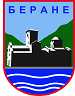 OPŠTINА BERANEP R E D L O GZAVRŠNOG RAČUNA BUDŽETAOPŠTINE BERANE ZA 2022. GODINUBerane, maj 2023. godineNa osnovu člana 40 i 41 Zakona o finansiranju lokalne samouprave ("Sl. list Crne Gore" 03/19) člana 69 Zakona o Budžetu i fiskalnoj odgovornosti ("Sl. list Crne Gore", br. 20/14, 56/14, 70/17, 4/18 i 55/18), člana 38 stav 1 tačka 7 Zakona o lokalnoj samoupravi ("Sl. list CG", br. 2/18, 34/19 i 38/20) i člana 36 stav 1 tačka 7 Statuta Opštine Berane ("Sl. list Crne Gore - Opštinski propisi" 42/18) Skupština Opštine Berane, na sjednici održanoj ___________________2023. godine, donijela je ZAVRŠNI RAČUN BUDŽETA OPŠTINE BERANEZA 2022. GODINUČLAN 1Usvaja se Završni račun budžeta Opštine Berane za 2022. godinu, sa sledećim iznosima:I   Sredstva prenesena iz 2021. godine: 551.176,66 €II  Primici: 10.281.657,49 €  III Izdaci: 9.256.154,03 €IV Depoziti na kraju 2022. godine: 1.025.503,46 €ČLAN 2Ukupni izdaci budžeta u iznosu od 9.256.154,03 raspoređeni su na:a) tekuće izdatke i transfere 6.067.149,01 €b) kapitalne izdatke 377.096,85 € c) otplatu dugova 2.566.854,16 €d) rezerve 245.054,01 €		                                                      ČLAN 3Depoziti na kraju 2022. godine po završnom računu Budžeta u iznosu od 1.025.503,46 € prenose se za redovnu djelatnost budžeta za 2023. godinu.ČLAN 4Pregled ostvarenih prihoda opštinskog budžeta za 2022. godinu i njihov raspored po ostvarenim namjenama u bilansu budžeta za 2022. godinu sastavni je dio ovog Završnog računa.ČLAN 5Završni račun stupa na snagu osmog dana od dana objavljivanja u “Službenom listu Crne Gore“-Opštinski propisi.SKUPŠTINA OPŠTINE BERANEBroj: 02-030- __________Berane, ________________ 2023. godinePREDSJEDNIK SKUPŠTINENovica Obradović